                                  3º ANO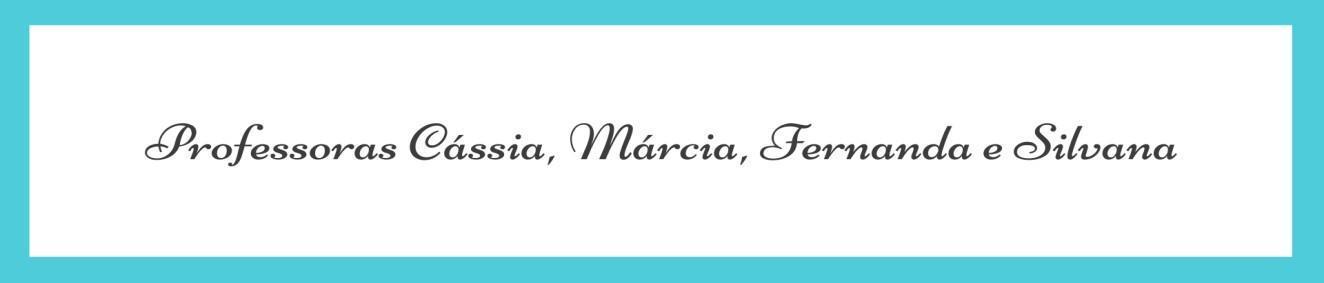               ATIVIDADES PARA 06 A 10 DE SETEMBRO/2021. 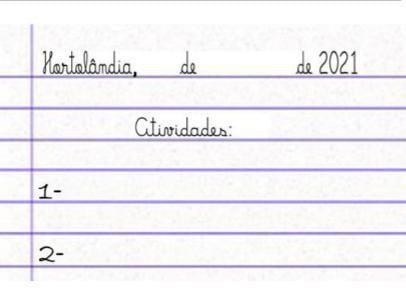                                                  QUARTA-FEIRA (08/09/2021)1- Leia o poema abaixo:Lembrete: Cada linha do poema chama-se verso.Cada verso do poema fica numa linha.Um conjunto de versos forma uma estrofe.Entre uma estrofe e outra deve haver uma linha vazia.2- Agora responda as questões.a- Qual é o título do texto? ________________________________________________________b- O que comemoramos no dia 7 de setembro? ________________________________________c- No poema aparecem três sinais de pontuação. Escreva o nome deles. ____________________ , _________________________________________  e  __________________________________ .d- Complete com números: Este poema é composto de ____estrofes. Cada estrofe tem _____ versos. O poema tem _____ versos no total.                      QUINTA- FEIRA (09/09/2021)1- Problemas nacionais para você ler e ajudar a resolver.No dia 7 de setembro de 1822, Dom Pedro e sua comitiva vinham da cidade de Santos para São Paulo. Próximo ao riacho do Ipiranga, recebeu um mensageiro que trazia cartas da corte, obrigando-o a voltar para Portugal. Diante desse fato, ele gritou “Independência ou Morte”!a) Calcule e responda: Estamos em 2021. Se a Independência do Brasil foi proclamada em 1822, há quanto tempo o Brasil é um país independente? b) Na Comitiva Real, havia 23 sacos de farinha que deveriam ser distribuídos igualmente em 7 baús. Os sacos de farinha que sobrassem deveriam ficar na cidade de Santos. Quantos sacos foram colocados em cada baú? E quantos sacos ficaram em Santos?c) Em São Paulo, o cozinheiro do palácio distribuiu os 21 sacos de farinha igualmente em 5 caixas. Quantos sacos ele colocou em cada caixa? Sobrou algum? Quantos?                     SEXTA-FEIRA (10/09/2021)Para entender o “Hino da Independência”:Leia abaixo o Hino da Independência e sua interpretação por estrofe:

Letra: Evaristo Ferreira da Veiga
Música: D. Pedro I
Após a leitura, circule palavras desconhecidas, procure seu significado no dicionário e escreva em seu caderno.   Parabéns. Você chegou ao final.Bom fim de semana!   DIA DA SEMANAROTINA DIÁRIA: DESCRIÇÃO DAS ATIVIDADESSegunda-feira 06/09/2021FERIADOTerça-feira 07/09/2021FERIADOQuarta-feira 08/09/2021Leitura diária: “ DIA DA INDEPENDÊNCIA DO BRASIL” disponível em https://youtu.be/yxVIfjFb4RQLíngua Portuguesa: Ler o poema “7 de Setembro” e responder as questões.Ciências: Confeccionar um cavalinho de pau para brincar durante a “Semana da Independência”. Você poderá fazê-lo usando meia https://youtu.be/hoAtN__iMqI  ou garrafa pet https://youtu.be/3KMGTMkAzlM . Esteja atento ao barulho produzido por cada material usado. Escolha um dos links indicados e siga as orientações.Educação Física: Que tal se exercitar um pouquinho? Dê uma olhadinha no BLOG, na atividade preparada pelo professor de Educação Física!Quinta-feira 09/09/2021Leitura diária: “Independência do Brasil” – 7 de Setembro – Marchinha da Independência, disponível em  https://youtu.be/7XxbPF8Wjzs.Matemática: Problemas.Inglês: Hoje é dia de aprender uma nova língua: vamos estudar Inglês! Dê uma olhadinha no BLOG na aula TEMA: School materials ( materiais escolares) página. 127.Sexta-feira 10/09/2021Leitura diária: “Hino da Independência do Brasil” disponível em https://youtu.be/W-GCpz4I0CM Português, História e Geografia: Explorar o “Hino da Independência”.7 DE SETEMBROSete de setembro,Data tão festiva,Foi a independência Desta Terra tão querida.Foi um grande dia, Dia bem legal!D. Pedro l nos livrou de Portugal.Viva! Viva! Viva a independência do Brasil!(Domínio Público)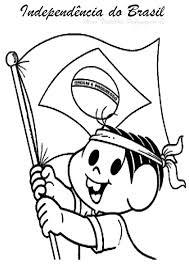 https://www.atividadeseducacaoinfantil.com.br/Cálculos:Resposta: O Brasil é um país independente há ______ anos.Cálculos (Se preferir, você pode desenhar os 7 baús e ir distribuindo os  23 sacos de farinha neles para encontrar o resultado final).Resposta: Em cada baú foram colocados ____  sacos de farinha e _____ ficaram em Santos.Cálculos ( Se preferir, você pode desenhar 5 caixas e ir distribuindo os 21 sacos de farinha para chegar ao resultado final).Resposta: O cozinheiro colocou _____ sacos em cada caixa e sobrou _____.Estrofes do hinoInterpretação                    lJá podeis, da Pátria filhos,
Ver contente a mãe gentil;
Já raiou a liberdade
No horizonte do Brasil.Os brasileiros já podem ficar contentes porque
o Brasil já está livre, já é independente.            (Refrão) Brava gente brasileira!
Longe vá temor servil:
Ou ficar a Pátria livre,
Ou morrer pelo Brasil.Povo brasileiro, não servirá mais a Portugal.
É preferível morrer se não conseguirmos a liberdade.
                 ll Os grilhões que nos forjava
Da perfídia astuto ardil...
Houve mão mais poderosa;
Zombou deles o Brasil!Não somos mais vítimas das algemas que nos mantinham presos a Portugal. Através das mãos poderosas de D. Pedro l deixamos de ser vítimas da colonização.                lll Não temais ímpias falanges
Que apresentam face hostil:
Vossos peitos, vossos braços.
São muralhas do Brasil.Não tenha medo das tropas inimigas.
Somos a proteção, a muralha do Brasil.                lV Parabéns, ó brasileiros!
Já, com garbo varonil.
Do universo entre as nações
Resplandece a do Brasil.Parabeniza os brasileiros, pois o Brasil já é uma nação independente e brilha muito entre as nações do universo.
